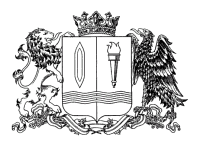 Ивановская областьФурмановский муниципальный районСОВЕТ ФУРМАНОВСКОГО ГОРОДСКОГО ПОСЕЛЕНИЯ четвертого созываРЕШЕНИЕот 28 июля 2022 года                                                                                                            № 31О присвоении звания «Почетный гражданин г. Фурманова» Г.М. МедведевуРуководствуясь Федеральным законом от 06.10.2003г. № 131-ФЗ «Об общих принципах организации местного самоуправления в Российской Федерации», Уставом Фурмановского городского поселения, утвержденным Решением Совета Фурмановского городского поселения от 27.10.2011 N 73 , Положением «О  звании Почетный гражданин г. Фурманова», утвержденным Решением Совета Фурмановского городского поселения от 02.11.2006 № 53, рассмотрев ходатайство Ивановского регионального отделения общероссийской общественной организации ветеранов вооруженных сил Российской Федерации от 03.06.2022 № 11.06, Совет Фурмановского городского поселенияРЕШИЛ:1. Присвоить звание «Почетный гражданин г. Фурманова» Медведеву Геннадию Михайловичу за существенный вклад в профессиональную и общественную деятельность, реализацию гражданско-патриотического воспитания и обучения молодежи  Фурмановского городского поселения. 2. Вручить Г.М. Медведеву диплом, удостоверение, нагрудный знак и ленту  «Почетный гражданин г. Фурманова» в торжественной обстановке в соответствии с п. 2.6 ст. 2 Положения «О звании «Почетный  гражданин г. Фурманова»».3. Администрации Фурмановского муниципального района выплатить                Г.М. Медведеву единовременную денежную премию в размере, установленном п.3.2. Положения «О  звании Почетный гражданин г. Фурманова».4. Настоящее Решение вступает в силу со дня принятия.5. Опубликовать настоящее Решение в официальном источнике опубликования муниципальных правовых актов и иной официальной информации Совета Фурмановского городского поселения «Городской вестник» и разместить  на официальном сайте администрации Фурмановского муниципального района (www.furmanov.su) в информационно-телекоммуникационной сети «Интернет».	6. Контроль за исполнением настоящего Решения возложить на постоянную комиссию Совета Фурмановского городского поселения по вопросам жилищно-коммунального хозяйства, местному самоуправлению и  социальной политике.Глава Фурмановского городского поселения                                                                                        Т.Н. Смирнова 